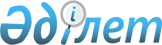 О внесении дополнений в постановление акимата области Абай от 15 марта 2023 года № 53 "Об определении территорий для старательства по области Абай"Постановление акимата области Абай от 23 мая 2024 года № 98. Зарегистрировано Департаментом юстиции области Абай 7 июня 2024 года № 287-18.
      Акимат области Абай ПОСТАНОВЛЯЕТ:
      1. Внести в постановление акимата области Абай "Об определении территорий для старательства по области Абай" от 15 марта 2023 года № 53 (зарегистрировано в Реестре государственной регистрации нормативных правовых актов за № 36-18) следующие дополнения:
      приложение к указанному постановлению дополнить строками 29, 30, 31, 32, 33, 34, 35 согласно приложению к настоящему постановлению.
      2. Государственному учреждению "Управление предпринимательства и индустриально-инновационного развития области Абай" в установленном законодательством Республики Казахстан порядке обеспечить:
      1) государственную регистрацию настоящего постановления в Департаменте юстиции области Абай;
      2) размещение настоящего постановления на интернет - ресурсе акимата области Абай после его официального опубликования.
      3. Контроль за исполнением настоящего постановления возложить на курирующего заместителя акима области Абай.
      4. Настоящее постановление вводится в действие по истечении десяти календарных дней после дня его первого официального опубликования.
      "СОГЛАСОВАНО"И. о. руководителя Восточно-Казахстанскогомежрегионального департамента геологии Комитетагеологии Министерства промышленности истроительства Республики Казахстан "Востказнедра"__________________ С. Айкешов"__"_______________2024 года
      "СОГЛАСОВАНО"Руководитель Департамента экологиипо области Абай Комитета экологическогорегулирования и контроля Министерства экологиии природных ресурсов Республики Казахстан__________________ С. Сарбасов"__"______________ 2024 года Территории для старательства по области Абай
					© 2012. РГП на ПХВ «Институт законодательства и правовой информации Республики Казахстан» Министерства юстиции Республики Казахстан
				
      Аким области Абай

Н. Уранхаев
Приложение к постановлению
акимата области Абай
от 23 мая 2024 года
№ 98
Утверждено постановлением
акимата области Абай
от 15 марта 2023 года
№ 53
№
Наименова-ние участка
Наименова-ние района
№ точ ки
Географические координаты участка
Географические координаты участка
Географические координаты участка
Географические координаты участка
Географические координаты участка
Географические координаты участка
Пло-щадь участ-ка (гек-тар
Наименова-ние блока 1' на 1'
№
Наименова-ние участка
Наименова-ние района
№ точ ки
Восточная долгота
Восточная долгота
Восточная долгота
Северная широта
Северная широта
Северная широта
Пло-щадь участ-ка (гек-тар
Наименова-ние блока 1' на 1'
29.
Участок
Жарминский
1
81
38
28,0572
49
41
40,9344
3,6
-
29.
Участок
Жарминский
2
81
38
30,2748
49
41
42,2268
3,6
-
29.
Участок
Жарминский
3
81
38
50,5284
49
41
27,6576
3,6
-
29.
Участок
Жарминский
4
81
38
48,3504
49
41
26,3616
3,6
-
30.
Участок Чарск-1
Жарминский
1
81
7
57
49
19
47
4,4
-
30.
Участок Чарск-1
Жарминский
2
81
8
5
49
19
47
4,4
-
30.
Участок Чарск-1
Жарминский
3
81
8
5
49
19
38
4,4
-
30.
Участок Чарск-1
Жарминский
4
81
7
57
49
19
38
4,4
-
31.
Участок
Жарминский
1
81
37
26,0004
49
43
5,9988
4,5
-
31.
Участок
Жарминский
2
81
37
41,1492
49
43
1,8588
4,5
-
31.
Участок
Жарминский
3
81
37
38,19
49
42
57,87
4,5
-
31.
Участок
Жарминский
4
81
37
22,9908
49
43
1,9812
4,5
-
32.
Карашокы-1
Абайский
1
79
12
41
48
51
51
4,543
-
32.
Карашокы-1
Абайский
2
79
12
49
48
51
51
4,543
-
32.
Карашокы-1
Абайский
3
79
12
49
48
51
42
4,543
-
32.
Карашокы-1
Абайский
4
79
12
41
48
51
42
4,543
-
33.
Карашокы-2
Абайский
1
79
12
41
48
51
40
4,41
-
33.
Карашокы-2
Абайский
2
79
12
48
48
51
40
4,41
-
33.
Карашокы-2
Абайский
3
79
12
48
48
51
30
4,41
-
33.
Карашокы-2
Абайский
4
79
12
41
48
51
30
4,41
-
34.
Айпара-1
Абайский
1
78
58
6
48
58
23
3,263
-
34.
Айпара-1
Абайский
2
78
58
19
48
58
23
3,263
-
34.
Айпара-1
Абайский
3
78
58
19
48
58
19
3,263
-
34.
Айпара-1
Абайский
4
78
58
6
48
58
19
3,263
-
35.
Айпара-2
Абайский
1
78
58
55
48
59
47
4,017
-
35.
Айпара-2
Абайский
2
78
59
11
48
59
47
4,017
-
35.
Айпара-2
Абайский
3
78
59
11
48
59
43
4,017
-
35.
Айпара-2
Абайский
4
78
58
55
48
59
43
4,017
-